Zadaci iz engleskog jezika od 20.4. do 24.4.2020.god.Ovaj tjedan obilježit ćemo Dan planete Zemllje.Razmislite o ova tri pitanja:SMANJI - …REDUCE–          Kako mogu smanjiti količinu otpada?     How can I reduce things I waste?UPOTRIJEBI PONOVO –    REUSE         Kako mogu ponovno iskoristiti stvari?     How can I reuse things?RECIKLIRAJ – RECYCLE…………..Kako mogu reciklirati stvari?................How can I recycle things?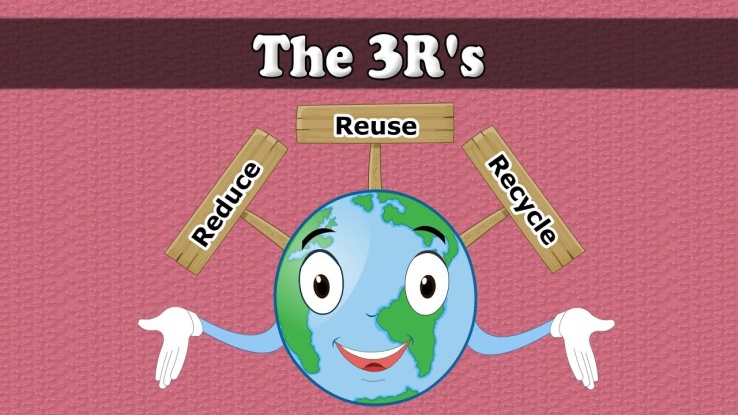 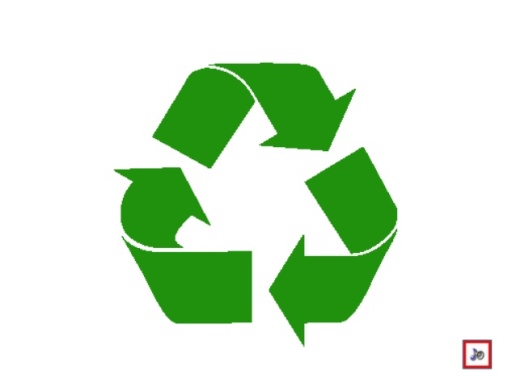 3Rs for the environment       - Tri slova „r“ za okoliš.                          Često se koristi  i ovaj znak.Poslušajte ovu pjesmicu i uvježbajte izgovor.https://www.youtube.com/watch?v=AOvcW8l3RzE      Zatim pogledajte ove male slike i rasporedi nazive u grupe, te prepiši u bilježnicu. Pogledaj uputstvo ispod slike.
 DOMAĆA ZADAĆA :  Pogledaj  ove male slike iznad. U svoju bilježnicu napiši koji ćeš otpad kamo staviti.  Prepiši ostale riječi u pravu grupu.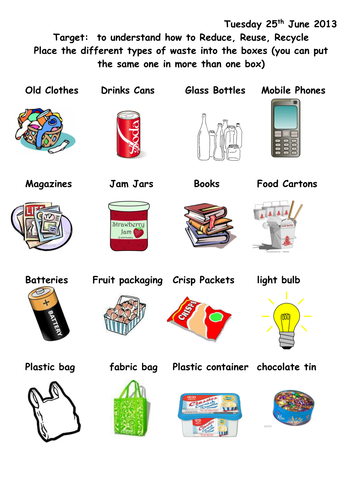  PLASTIC BIN:  plastic bag,………PAPER BIN :  magazines,……..METAL BIN: chocolate tin,………GLASS BIN: jam jars,………OTHER:  old clothes, ………Prepiši u svoju bilježnicu rečenice ispod ove slike.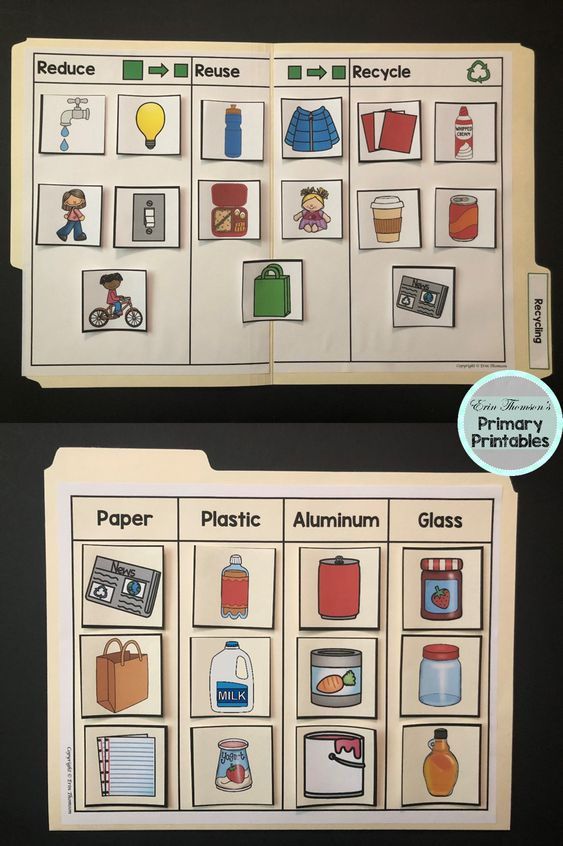 You can REDUCE water, electricity and petrol.  (Možeš smanjiti….)You can REUSE clothes, toys , bottles,shopping bags.      (Možeš ponovo upotrijebiti…           ) You can RECYCLE   paper, plastic, metal (aluminium), glass . Put it in the recycling bin.     (Možeš reciklirati…..)Pogledajte i ovu animaciju.https://www.youtube.com/watch?v=V0lQ3ljjl40Care for Earth………Skrbite za ZemljuEvo nekoliko objašnjenja:Biodegradable waste—otpad koji se brzo raspada, npr. lišće na kompostu.Non-biodegradable-waste—otpad koji se teško teško raspada ,npr. plastika.Napišite u svoju bilježnicu:nekoliko primjera za svaki pojam Biodegradable waste:Non-biodegradable waste:Things we can reduce:Things we can reuse:Things we can recycle:Things we can put on compost:Sedmi i osmi razred treba do kraja tjedna uraditi i poster na temu zaštite okoliša. Možda će Vam pomoći i ova pjesma. Michael Jackson  Heal the World  Napisana je davno ,samo je video novi.https://www.youtube.com/watch?v=YcQMubcbl4E&feature=youtu.beSviđa li vam se refren?Heal the worldMake it a better placeFor you and for meAnd the entire human race.Ovo su Vam materijali i zadaci za cijeli tjedan. Rješavajte ih postupno i nemojte zaboraviti poslati slike onoga što je urađeno.Puno pozdrava od nastavnice Elze